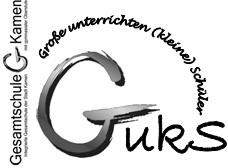 Anmeldung / Vertrag SchülerIn GukSTermine sowie die Zahlungsmodalitäten für die Nachhilfestunden werden individuell und direkt (z.B. per E-Mail) mit den nachhilfeanbietenden Schülerinnen und Schülern vereinbart1Vertragsklauseln:Mit meiner Unterschrift bestätige ich, dass die anfallen Kosten für die o.a. Nachhilfestunden direkt an den nachhilfegebenden Schüler / die nachhilfegebende Schülerin in bar / per Überweisung / Paypal o.Ä. bezahlt werden.Zudem wird z.B. im Krankheitsfall frühzeitig (bis spätestens drei Stunden vor Nachhilfebeginn) der nachhilfegebenden Schüler / die nachhilfegebende Schülerin über den Ausfall der Nachhilfestunde informiert. Erscheint der Nachhilfeschüler ohne vorherige Abmeldung nicht, so werden die Kosten dieser Nachhilfestunde dennoch bezahlt.Mit der Weiterverarbeitung und Weitergabe der o.a. Informationen im Rahmen der Nachhilfevermittlung erklären wir / erkläre ich mich einverstanden.Name, Vorname:Klasse:Klasse:Klasse:Anschrift:Straße und Hausnummer, Postleitzahl und OrtTelefon- / Handynummer:E-Mail-Adresse:Gewünschte(s) Nachhilfefach bzw. NachhilfefächerGewünschte(s) Nachhilfefach bzw. Nachhilfefächer G-Kurs E-Kurs G-Kurs E-Kurs G-Kurs E-KursFachlehrerIn:FachlehrerIn:Anzahl der Nachhilfestunden:Anzahl der Nachhilfestunden: 4 Stunden 4 Stunden 4 Stunden 8 Stunden 8 Stunden 8 Stunden     ____ Stunden     ____ Stunden     ____ StundenGewünschte Kursgröße:Gewünschte Kursgröße: Einzelunterricht (8 €/Std) Einzelunterricht (8 €/Std) Einzelunterricht (8 €/Std) Gruppenunterricht (4 €/Std) Gruppenunterricht (4 €/Std) Gruppenunterricht (4 €/Std) Gruppenunterricht (4 €/Std) egal egalEvtl. MitschülerInnen für den Kurs: (Name + Klasse)Evtl. MitschülerInnen für den Kurs: (Name + Klasse)Bemerkungen:Bemerkungen:Bemerkungen:Bemerkungen:Bemerkungen:Bemerkungen:Bemerkungen:Bemerkungen:Bemerkungen:Bemerkungen:Bemerkungen:Ort, DatumOrt, DatumOrt, DatumUnterschrift eines Erziehungsberechtigten1Unterschrift eines Erziehungsberechtigten1Unterschrift eines Erziehungsberechtigten1Unterschrift eines Erziehungsberechtigten1Unterschrift eines Erziehungsberechtigten1Unterschrift eines Erziehungsberechtigten1Unterschrift eines Erziehungsberechtigten1Unterschrift eines Erziehungsberechtigten1